О проведении публичных слушаний по вопросам предоставления разрешения на условно разрешенный вид использования земельного участка и отклонения от предельных параметров разрешенного строительства, реконструкции объектов капитального строительстваВ соответствии со статьями 39, 40 Градостроительного кодекса Российской Федерации, Федеральным законом от 6 октября 2003 года           № 131–ФЗ «Об общих принципах организации местного самоуправления в Российской Федерации», Уставом муниципального образования города Чебоксары – столицы Чувашской Республики, принятым решением Чебоксарского городского Собрания депутатов от 30 ноября 2005 года № 40, Правилами землепользования и застройки Чебоксарского городского округа, разработанными АО «РосНИПИУрбанистики» в 2015 года, утвержденными решением Чебоксарского городского Собрания депутатов от 3 марта         2016 года № 187, Положением «О порядке организации и проведения публичных слушаний в городе Чебоксары», утвержденным решением Чебоксарского городского Собрания депутатов от 24 декабря 2009 года         № 1528, на основании обращений Бородина Б.В. (вх. в адм. от 13 августа 2021 года № Б-9697), Леонтьева Г.П. (от 23 августа 2021 года № Л-10074), Николаевой А.Н. (вх. в адм. от 24 августа 2021 года № Н-10135),       Кожановой И.С. (вх. в адм. от 31 августа 2021 года  № К-10445, № К-10446), Королевой Г.А. (вх. в адм. от 1 сентября 2021 года № К-10516), общества с ограниченной ответственностью «Статус» (вх. в адм. от 2 сентября 2021 года № 15600)П О С Т А Н О В Л Я Ю:Провести публичные слушания 22 сентября 2021 года в 16.30 часов в Большом зале администрации города Чебоксары по следующим вопросам: предоставления разрешения на отклонение от предельных параметров разрешенного строительства, реконструкции объекта капитального строительства – магазина, в границах земельного участка с кадастровым номером 21:01:020302:36, расположенного по адресу:                           город Чебоксары, улица Электрозаводская, дом 2, в части уменьшения минимального отступа от границ земельного участка с западной стороны с 3 м до 1 м, с восточной стороны с 3 м до 1 м, с южной стороны с 3 м до 1 м;предоставления разрешения на отклонение от предельных параметров разрешенного строительства, реконструкции объекта капитального строительства – гаражных боксов для 3–х автомобилей, в границах земельного участка с кадастровым номером 21:01:020210:116, расположенного по адресу: город Чебоксары, переулок Ягодный, в части уменьшения минимального отступа от границ земельного участка с южной стороны с 3 м до 2 м, с восточной стороны с 3 м до 0 м;предоставления разрешения на отклонение от предельных параметров разрешенного строительства, реконструкции объекта капитального строительства – индивидуального жилого дома, в границах земельного участка с кадастровым номером 21:01:030207:991, расположенного по адресу: город Чебоксары, переулок Гремячевский, в части уменьшения минимального отступа от границ земельного участка с западной стороны с 3 м до 0,5 м;предоставления разрешения на условно разрешенный вид использования земельного участка с кадастровым номером 21:01:030711:93 площадью 907 кв. м, расположенного по адресу: город Чебоксары, Канашское шоссе, дом 18, (зона делового, общественного и коммерческого назначения (О-1)), «для индивидуального жилищного строительства»;предоставления разрешения на отклонение от предельных параметров разрешенного строительства, реконструкции объекта капитального строительства – индивидуального жилого дома (перевод из нежилого здания в жилое), в границах земельного участка с кадастровым номером 21:01:030711:93, расположенного по адресу: город Чебоксары, Канашское шоссе, дом 18, в части:- уменьшения минимального отступа от границ земельного участка с северной стороны с 3 м до 1,2 м, с южной стороны с 3 м до 0 м, с восточной стороны с 3 м до 0 м, с западной стороны с 3 м до 1,65 м;- уменьшения процента озеленения земельного участка с 40 % до 27,3%;предоставления разрешения на отклонение от предельных параметров разрешенного строительства, реконструкции объекта капитального строительства – реконструируемого индивидуального жилого дома в границах земельного участка с кадастровым номером 21:01:030505:2, расположенного по адресу: город Чебоксары, улица Ахлаткина дом 16/16, в части уменьшения минимального отступа от границ земельного участка с восточной стороны с 3 м до 0 м, с южной стороны с 3 м до 0 м;предоставления разрешения на отклонение от предельных параметров разрешенного строительства, реконструкции объекта капитального строительства – реконструируемого магазина, в границах земельного участка с кадастровым номером 21:01:030404:22, расположенного по адресу: город Чебоксары, улица Гастелло, дом 5, в части уменьшения минимального отступа от границ земельного участка с северной стороны с 3 м до 0 м, западной стороны с 3 м до 1,5 м, с южной стороны с 3 м до 1 м, с восточный стороны с 3 м до 0 м.2. Комиссии по подготовке проекта правил землепользования и застройки администрации города Чебоксары обеспечить проведение публичных слушаний в соответствии с Положением «О порядке организации и проведения публичных слушаний в городе Чебоксары», утвержденным решением Чебоксарского городского Собрания депутатов от 24 декабря 2009 года № 1528, и Правилами землепользования и застройки Чебоксарского городского округа, разработанными АО «РосНИПИУрбанистики» в 2015 году, утвержденными решением Чебоксарского городского Собрания депутатов от 3 марта 2016 года № 187.Председательствующим на публичных слушаниях назначить заместителя начальника Управления архитектуры и градостроительства администрации города Чебоксары – главного архитектора города                       П.П. Корнилова.4.  Управлению архитектуры и градостроительства администрации города Чебоксары организовать:4.1.  Проведение экспозиции по вопросам, указанным в пункте 1 настоящего постановления, по адресу: город Чебоксары, улица К. Маркса, дом 36 в рабочие дни с 9.00 до 17.00 часов в период с 14 сентября 2021 года по 22 сентября 2021 года.4.2. Консультирование посетителей экспозиции по вопросам, указанным в пункте 1 настоящего постановления, по адресу:                     город Чебоксары, улица К. Маркса, дом 36 с 15.00 до 17.00 часов 13, 16, 20 сентября 2021 года.Предложения и замечания по вопросам, указанным в пункте         1 настоящего постановления, в письменном виде направлять в Комиссию по подготовке проекта правил землепользования и застройки администрации города Чебоксары по адресу: город Чебоксары, улица К. Маркса, дом 36, тел.: 23-50-08.Комиссии по подготовке проекта правил землепользования и застройки администрации города Чебоксары обеспечить опубликование заключения о результатах публичных слушаний по вопросам предоставления разрешения на условно разрешенный вид использования земельного участка и отклонения от предельных параметров разрешенного строительства, реконструкции объекта капитального строительства в течение 10 дней со дня проведения публичных слушаний в средствах массовой информации и разместить на официальном сайте города Чебоксары.7. Управлению информации, общественных связей и молодежной политики администрации города Чебоксары обеспечить опубликование в газете «Чебоксарские новости» оповещения о проведении публичных слушаний по вопросам предоставления разрешения на условно разрешенный вид использования земельного участка и отклонения от предельных параметров разрешенного строительства, реконструкции объекта капитального строительства, о месте размещения и контактных телефонах Комиссии по подготовке проекта правил землепользования и застройки администрации города Чебоксары и разместить на официальном сайте города Чебоксары в информационно-телекоммуникационной сети «Интернет». 8. 	Управлению информации, общественных связей и молодежной политики администрации города Чебоксары обеспечить опубликование в периодическом печатном издании «Вестник органов местного самоуправления города Чебоксары» и размещение на официальном сайте города Чебоксары в информационно-телекоммуникационной сети «Интернет» настоящего постановления. 9. 	Настоящее постановление вступает в силу со дня его официального опубликования.Контроль за исполнением настоящего постановления возложить на постоянную комиссию Чебоксарского городского Собрания депутатов по вопросам градостроительства, землеустройства и развития территории города (В.А. Горбунов).Глава города Чебоксары                                                                  О.И. Кортунов9 сентября 2021 года № 9818 мая 2021 года № 64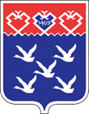 